КАРАР                                                                        ПОСТАНОВЛЕНИЕ«07» июль  2017й.                             №03                  «07» июля 2017г.О проведении с 1 июля 2017 года по 10 сентября 2017 годаинформационно-профилактической акции «Защити свое жилище                        от пожаров и стихийных бедствий» на территории сельского поселения Санзяповский сельсовет муниципального района Кугарчинский район Республики Башкортостан  
	В соответствии с Федеральными законами от 21.12.1994 г. № 68-ФЗ                (в ред. от 23.06.2016 г.) «О защите населения и территорий от чрезвычайных ситуаций природного и техногенного характера», № 131-ФЗ от 06.10.2003 г.                (в ред. от 28.12.2016 г.) «Об общих принципах организации местного самоуправления в Российской Федерации», в целях проведения комплекса превентивных мер, минимизации материальных и социальных потерь от пожаров и мотивации граждан к добровольному страхованию своего имущества от пожаров и стихийных бедствий, п о с т а н о в л я ю:	1. Организовать проведение в период с 1 июля 2017 года по 10 сентября 2017 года информационно-профилактической акции «Защити свое жилище                        от пожаров и стихийных бедствий» на территории сельского поселения Санзяповский сельсовет муниципального района Кугарчинский район Республики Башкортостан (далее – акция).	2. Утвердить план проведения акции, согласно  приложения № 1.	3. Настоящее постановление обнародовать на информационном стенде в здании администрации и на официальном сайте сельского поселения.	4. Контроль  за исполнением настоящего постановления оставляю за собой.Глава	 сельского поселения	                           Ф.А.Галина	 							Приложение № 1 К постановлению Администрации сельского поселения Санзяповский сельсовет МР Кугарчинский район№ 22  от   06.07.2017 годаПланпроведения информационно-профилактической акции «Защити свое жилище от пожаров и стихийных бедствий» на территории сельского поселения Санзяповский сельсовет муниципального района Кугарчинский район Республики БашкортостанУправляющий делами                               Г.Б.СалиховаПриложение № 2к Постановлению Администрации сельского поселения Санзяповский сельсовет  МР Кугарчинский район№ 22 от  06.07.2017 годаПАМЯТКА: О важности страхования жильяНередко вопрос о страховании имущества возникает уже после какого-либо несчастья — пожара, взрыва газа, затопления соседями и т. д. Конечно, после того, как «ЧП» уже случилось, думать о страховке поздно. Но такой уж у нас менталитет: пока всё хорошо, мы стараемся не задумываться о возможных проблемах.На сегодняшний день обязательного страхования недвижимого имущества в нашей стране пока не существует. Однако в других странах страхование недвижимого имущества получило более широкое распространение. У них просто так принято. По статистике, за рубежом всего лишь 5% сделок с недвижимостью осуществляется без страхования, тогда как в нашей стране наоборот — всего 5% страхуется. Неслучайно в английском языке «страхование» («insurance») происходит от слова «уверенность», а в русском – от слова «страх».А ведь еще совсем недавно ситуация в нашей стране была иной. Представители старшего поколения, большая часть жизни которых пришлась на советские годы, наверняка вспомнят, что страхование частных строений, расположенных как в городах, так и в сельской местности, производилось в обязательном порядке. Но с распадом СССР, к сожалению, обязательное страхование прекратилось, а у единственного страховщика – Госстраха – появились конкуренты. Постепенно возник стереотип о неэффективности и дороговизне любого страхования. Так что сегодня, как правило, россияне страхуются лишь тогда, когда их вынуждают это сделать (например, оформление ОСАГО или страхование предмета залога при оформлении кредита). И всё-таки страхование недвижимости – довольно полезная вещь, стоит лишь задуматься обо всех тех рисках, которым подвергается наше жильё, а страховой тариф получается несоизмеримо малым по сравнению с суммой возможных убытков.Стоит отметить, что в последние годы тенденция стала меняться в лучшую сторону. С чем это связано? Пожалуй, в первую очередь, с повышением уровня сознательности граждан. Чрезвычайные ситуации бывают разные, и, даже если вы приложили все усилия, чтобы обезопасить свой дом, беда может прийти извне: нет гарантии, что ваши соседи уделяют вопросам безопасности столь же пристальное внимание.От чего же чаще всего граждане страхуют свое недвижимое имущество? Согласно сведениям некоторых аналитических исследований чаще всего люди боятся пострадать от пожара или взрыва (9 из 10 договоров). В пользу страхования от данного риска говорит и статистика по пожарам. Ежегодно на территории нашей республики сотни домов страдают от огня. После тушения хозяевам остается только подсчитывать убытки и искать средства на восстановление имущества.Что нас ждет в будущем - никому не известно. А застрахованное имущество - это ваша уверенность в том, что если случится беда, материальная компенсация будет вам выплачена. БАШҠОРТОСТАН РЕСПУБЛИКАҺЫКҮГӘРСЕН РАЙОНЫ МУНИЦИПАЛЬ РАЙОНЫНЫҢ САНЪЯП АУЫЛ СОВЕТЫ   АУЫЛ БИЛӘМӘҺЕ ХАКИМИ!ТЕ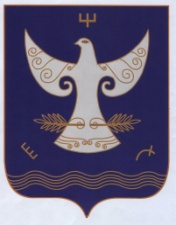 РЕСПУБЛИКА БАШКОРТОСТАНАДМИНСТРАЦИЯСЕЛЬСКОГО ПОСЕЛЕНИЯСАНЗЯПОВСКИЙ СЕЛЬСОВЕТМУНИЦИПАЛЬНОГО РАЙОНАКУГАРЧИНСКИЙ РАЙОН                      4533443, Урге Санъяп  ауылы,                              Үҙәк урамы, 47РЕСПУБЛИКА БАШКОРТОСТАНАДМИНСТРАЦИЯСЕЛЬСКОГО ПОСЕЛЕНИЯСАНЗЯПОВСКИЙ СЕЛЬСОВЕТМУНИЦИПАЛЬНОГО РАЙОНАКУГАРЧИНСКИЙ РАЙОН                      4533443, Урге Санъяп  ауылы,                              Үҙәк урамы, 47               453343,  с.Верхнесанзяпово                              ул.Центральная, 47№п/пНаименование мероприятийСрокиисполненияИсполнители1.Провести анализ причиненных в результате стихийных бедствий и пожаров убытков гражданам, проживающим на территории сельских поселенийВ течениепроведенияакцииГлава сельского поселения2.Провести сравнительный анализ размера причиненного ущерба с размерами финансовой помощи, выплаченной гражданам, пострадавшим от стихийных    бедствий и пожаровВ течениепроведенияакцииУправляющий делами3.При проведении сходов граждан пригласить представителей страховых компаний, действующих на территории района, по вопросу: «Страхование имущества как действенный механизм возмещения причиненного ущерба от пожаров и стихийных бедствий»В течениепроведенияакцииГлава сельского поселения4.Разместить на официальном сайте о добровольном страховании имущества и жилища с приведением примеров и аналитических данныхВ течениепроведенияакцииУправляющий делами5.Организовать распространение среди населения памяток по страхованию имущества и жилища от пожаров и стихийных бедствий, согласно приложения № 2.В течениепроведенияакцииГлава сельского поселения, депутаты6.Подвести  итоги с указанием количества заключенных договоров страхования жилья от пожаров и стихийных бедствий в период проведения акциидо 07 сентября 2017 годаГлава сельского поселения7.Направить итоговый отчет проведенной акции в Администрацию МР Кугарчинский район РБ с указанием количества заключенных договоров страхования жилья от пожаров   и стихийных бедствий в период проведения акциидо 10 сентября 2017 годаУправляющий делами